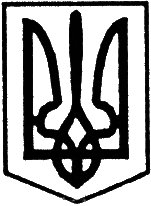 УКРАЇНАУльяновська районна радаКіровоградської області  друга  сесія Сьомого скликанняР і ш е н н я                                                                        від   “18”  грудня  2015 року	                                                    №33м. Ульяновка Про надання Ульяновській центральній районній лікарні згоди на списання основних засобів (опалювального котла заводський номер 444 КТО 1491)Керуючись ст.ст. 43, 60 Закону України “Про місцеве самоврядування в Україні”, рішенням районної ради від 27 липня 2007 року №136 “Про управління об’єктами спільної власності територіальних громад міста і сіл району”, враховуючи клопотання Ульяновської центральної районної лікарні, щодо списання опалювального котла, заводський номер 444КТО 1491, рекомендацій постійних комісій районної ради з питань планування, бюджету і фінансів та з питань комунальної власності, житлового господарства, побутового, торгівельного обслуговування та захисту прав споживачів з даного питання,районна радаВИРІШИЛА:1. Надати Ульяновській центральній районній лікарні згоду на списання:– опалювального котла , заводський номер 444 КТО 1491.2. Бухгалтерії центральної районної лікарні, згідно чинного законодавства провести списання та зняття з основних засобів зазначеного  в пункті 1 даного рішення майна.3. Контроль за виконанням даного рішення покласти на постійну комісію районної ради з питань планування бюджету і фінансів та з питань комунальної власності, житлового господарства, побутового, торгівельного обслуговування та захисту прав споживачів.Голова районної ради                                                       І. КРИМСЬКИЙ